Miyazaki International CollegeCourse SyllabusFall 2020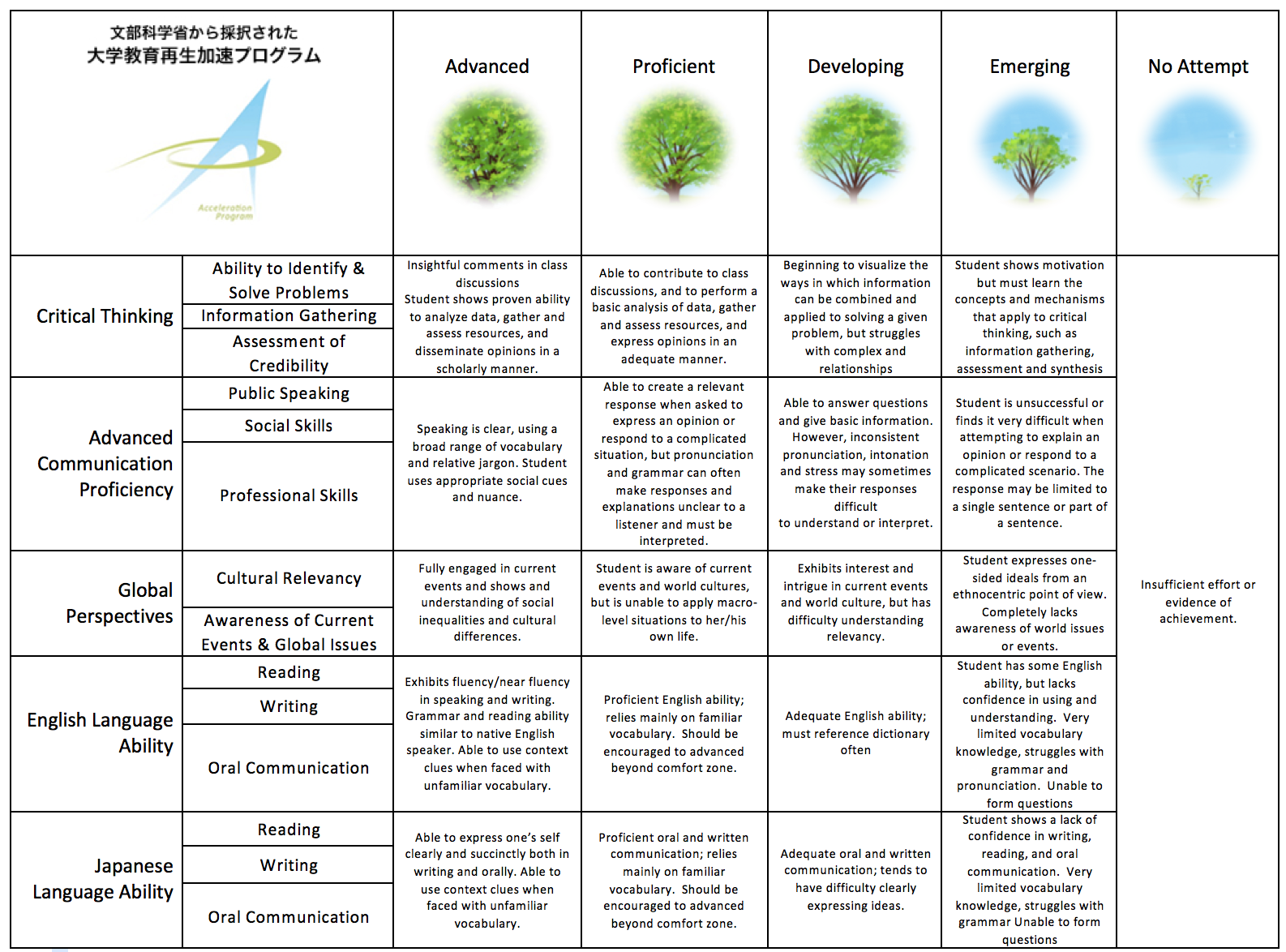 Course Title (Credits)PSY 320 Positive Psychology (3 Credits)Course Designation for TCN/AContent TeacherContent TeacherInstructorFutoshi Kobayashi, Ph.D.E-mail addressfkobayas@sky.miyazaki-mic.ac.jpOffice/ExtMIC 1-410/Ext. 3735Office hoursTuesday & Thursday 15:45 - 17:15Language TeacherLanguage TeacherInstructorN/AE-mail addressN/AOffice/ExtN/AOffice hoursN/ACourse Description:Course Description:Course Description:Positive Psychology is a new subfield of Psychology that was born around the turn of the 21st century. Traditionally, psychology tried to solve psychological problems but did not pay much attention to how to make better human beings and make happier lives. This course introduces the basics of Positive Psychology.   Positive Psychology is a new subfield of Psychology that was born around the turn of the 21st century. Traditionally, psychology tried to solve psychological problems but did not pay much attention to how to make better human beings and make happier lives. This course introduces the basics of Positive Psychology.   Positive Psychology is a new subfield of Psychology that was born around the turn of the 21st century. Traditionally, psychology tried to solve psychological problems but did not pay much attention to how to make better human beings and make happier lives. This course introduces the basics of Positive Psychology.   Course Objectives:Course Objectives:Course Objectives:Students will - explain key concepts and terminology of selected topics in positive psychology. - discuss and present selected phenomena in positive psychology.- practice listening, reading and speaking on topics in positive psychology.- apply the fruits of positive psychology to their life for better well-being.Critical thinking: In this course we practice essential critical thinking skills including interpretation, analysis, evaluation, inference, and explanation. We will practice these critical thinking skills both formally through specific assignments and tests, as well as more informally during class discussions, presentations, question and answer sessions, and other active learning activities.Students will - explain key concepts and terminology of selected topics in positive psychology. - discuss and present selected phenomena in positive psychology.- practice listening, reading and speaking on topics in positive psychology.- apply the fruits of positive psychology to their life for better well-being.Critical thinking: In this course we practice essential critical thinking skills including interpretation, analysis, evaluation, inference, and explanation. We will practice these critical thinking skills both formally through specific assignments and tests, as well as more informally during class discussions, presentations, question and answer sessions, and other active learning activities.Students will - explain key concepts and terminology of selected topics in positive psychology. - discuss and present selected phenomena in positive psychology.- practice listening, reading and speaking on topics in positive psychology.- apply the fruits of positive psychology to their life for better well-being.Critical thinking: In this course we practice essential critical thinking skills including interpretation, analysis, evaluation, inference, and explanation. We will practice these critical thinking skills both formally through specific assignments and tests, as well as more informally during class discussions, presentations, question and answer sessions, and other active learning activities.Course Schedule:Course Schedule:Course Schedule:DayTopicContent/Activities1IntroductionDiscussion of SyllabusExplanation of Goals and Purpose of CourseTeaching Self-Enrollment of Moodle Introduction of Learner’s Dictionary (Web)2Chapter 1: What is Positive Psychology? (1)TED Talk of Daniel Kahneman: The Riddle of Experience vs. Memory (Video, 20 min.) & Group DiscussionsPositive Psychology: A Very Short History With a Very Long Past (pp. 4-6)TED Talk of Dr. Martin Seligman: The New Era of Positive Psychology (24 min.) & Group Discussions (continues)3Chapter 1: What is Positive Psychology? (2)TED Talk of Dr. Martin Seligman: The New Era of Positive Psychology (24 min.) & Group Discussions (ends)FAQs About Positive Psychology (pp. 6-20)The Pillars of Positive Psychology (pp. 20-21)Explanation of Exercise 1: Writing Your Own Legacy (pp. 22-23)4Chapter 2: Learning About Positive Psychology: Not a Spectator Sport (1)Exercise 1 DuePositive Self-Introduction (pp. 25-28)Guidelines for Your Positive Self-Introduction5Chapter 2: Learning About Positive Psychology: Not a Spectator Sport (2)Presentations of “Positive Self-Introduction” (5-10 min. per student)6Chapter 2: Learning About Positive Psychology: Not a Spectator Sport (3)Fun Versus Philanthropy (pp. 34-36)Explanation of Exercise 2: Fun vs. Philanthropy Experiment7Chapter 3: Pleasure and Positive Experience (1)Flow (pp. 65-69)TED Talk of Dr. Mihaly Csikszentmihalyi: Flow, The Secret to Happiness (19 min.) & Group　DiscussionsHedonic Treadmill (Video, 4 min.) & Group　Discussions8Chapter 3: Pleasure and Positive Experience (2)Savoring (pp. 69-72)Explanation of Exercise 3: Savoring Your Joy (p. 71)9Presentation Day (for Exercise 2)Presentations of “Fun vs. Philanthropy Experiment” (5-10 min. per student)10Chapter 4: Happiness (1)Boosting Happiness (pp. 97-100)Watch Videos by Dr. Sonja Lyubomirsky & Group Discussions11Chapter 4: Happiness (2)Exercise 3 PresentationsExplanation of Exercise 4: What is Your Happiness Profile? (pp. 100-103)12Chapter 4: Happiness (3)Explanation of Exercise 5: Imagining Your Alternative Life Without Current Blessings.Start watching the assigned film 13Chapter 4: Happiness (4)Finish watching the film Students start work on their Exercise 5 14Chapter 5: Positive Thinking (1)Exercise 4 Due Watch Pollyanna Principle Video (3 min.) & Group DiscussionsThe Pollyanna Principle (pp. 111-112)What is Optimism? (pp. 114-115)Dispositional Optimism (pp. 119-120)Take Online Life Orientation TestExplanation of Exercise 6: My Happiness Boosting Plan Project15Chapter 5: Positive Thinking (2)Exercise 5 DueHope (pp. 122-123)Watch Hope Theory Video (3.5 min.) & Group DiscussionsTake Adult Hope Scale16Chapter 6: Character Strength (1)Identification of Character Strength (pp. 141-142)The VIA Classification of Character Strengths and Virtues (pp. 142-145)17Presentation Day (for Exercise 6) “My Happiness Boosting Plan” Project (Exercise 6) Presentations & Class Discussions18Chapter 6: Character Strength (2)Assessment of Character Strength (pp. 148-152)Take Online VIA SurveyExplanation of Exercise 7: Using Signature Strengths in New Ways (pp. 158-162)19Chapter 7: Values (1)What Are Values? (pp. 170-173)Continue Exercise 720Chapter 7: Values (2)A Universal Structure of Human Values (pp. 181-184)Explanation of Exercise 8: Values Assessment⇒Start watching the assigned film21Chapter 7: Values (3)Finish watching the film⇒Start Exercise 822Chapter 8: Interests, Abilities, and Accomplishments (1)Vocational Interests (pp. 206-209)Take Online Holland Code Career TestExplanation of Exercise 9: Holland Code Career Test23Chapter 8: Interests, Abilities, and Accomplishments (2)General and Specific Intelligence (pp. 210-214)Explanation of Exercise 10: Multiple Intelligences Assessment Take Online Multiple Intelligence Test⇒Start Exercise 1024Presentation Day (for Exercise 7)Individual Report of Exercise 7 (5-10 min. per student)25Chapter 9: Wellness (1)Watch Christopher Peterson Video (4.5 min.) & Group DiscussionsMinds and Bodies: The Legacy of Descartes (pp. 227-229)Watch Barbara Fredrickson Video (8.5 min.) & Group DiscussionsTake Online Positivity Ratio Test26Chapter 9: Wellness (2)Exercise 8 Due Mental Health as Resilience (pp. 238-241)Watch Erik Erikson's Theory Video (5 min.) & Group DiscussionsMental Health as Maturity (pp. 242-244)27Chapter 10: Positive Interpersonal Relationships (1)Watch Harlow’s Surrogate Mothers Experiment Video (4.5 min.) & Group DiscussionsDr. Harry Harlow’s Surrogate Mothers Experiment (pp. 253-254)Watch Imprinting Video (2 min.) & Group DiscussionsImprinting (p. 254)Equity Theory” (pp. 255-256)Attachment Theory (pp. 258-260)Watch Still Face Experiment Video (3 min.) & Group Discussions28Presentation Day (for Exercise 9)Individual Report of Exercise 9 (5-10 min. per student)29Chapter 10: Positive Interpersonal Relationships (2)Exercise 10 DueWatch Strange Situation Test Video (3 min.) & Group DiscussionsAttachment Styles (pp. 260-261)Watch Attachment Styles & Romantic Relationships in Adulthood Video (6.5 min.) & Group DiscussionsAttachment Styles & Romantic Relationships in Adulthood (pp. 261-263)Self-Reflection Exercise30Final ProjectExplanations for Final ProjectFinal ExamSubmission of Final ProjectRequired Materials:Required Materials:Required Materials:Assigned TextPeterson, C. (2006). A primer in positive psychology. Oxford University Press.Bring a highlighter, a red pen, a pencil, an eraser, an English-English dictionary, and an A4 binder to every class. Also, we will watch videos in this class. Thus, you must bring your earphones (or headphones) with you. Keep all the materials from this class in the binder. Students are expected to keep this syllabus and all class materials organized neatly in a binder, and to bring the binder to every lesson. Assigned TextPeterson, C. (2006). A primer in positive psychology. Oxford University Press.Bring a highlighter, a red pen, a pencil, an eraser, an English-English dictionary, and an A4 binder to every class. Also, we will watch videos in this class. Thus, you must bring your earphones (or headphones) with you. Keep all the materials from this class in the binder. Students are expected to keep this syllabus and all class materials organized neatly in a binder, and to bring the binder to every lesson. Assigned TextPeterson, C. (2006). A primer in positive psychology. Oxford University Press.Bring a highlighter, a red pen, a pencil, an eraser, an English-English dictionary, and an A4 binder to every class. Also, we will watch videos in this class. Thus, you must bring your earphones (or headphones) with you. Keep all the materials from this class in the binder. Students are expected to keep this syllabus and all class materials organized neatly in a binder, and to bring the binder to every lesson. Course Policies (Attendance, etc.):Course Policies (Attendance, etc.):Course Policies (Attendance, etc.):You are expected to be punctual and to attend all lessons. A delay or early departure will be counted as a half (0.5) day absence. However, any absence, delay, or early departure can be excused if an official document (e.g., doctor’s notes) is submitted to your instructor within 7 days of such an occurrence. When you miss a lesson, it is your responsibility to see your instructor afterwards (and perhaps other students who attended the lesson), to find out how to catch up with the work you missed. If you expect to be absent from a forthcoming lesson, you should email your instructor to explain your absence at least one day in advance.A maximum of five and a half (5.5) absences is allowed. The sixth absence will automatically result in a grade of F (Fail).You are expected to be punctual and to attend all lessons. A delay or early departure will be counted as a half (0.5) day absence. However, any absence, delay, or early departure can be excused if an official document (e.g., doctor’s notes) is submitted to your instructor within 7 days of such an occurrence. When you miss a lesson, it is your responsibility to see your instructor afterwards (and perhaps other students who attended the lesson), to find out how to catch up with the work you missed. If you expect to be absent from a forthcoming lesson, you should email your instructor to explain your absence at least one day in advance.A maximum of five and a half (5.5) absences is allowed. The sixth absence will automatically result in a grade of F (Fail).You are expected to be punctual and to attend all lessons. A delay or early departure will be counted as a half (0.5) day absence. However, any absence, delay, or early departure can be excused if an official document (e.g., doctor’s notes) is submitted to your instructor within 7 days of such an occurrence. When you miss a lesson, it is your responsibility to see your instructor afterwards (and perhaps other students who attended the lesson), to find out how to catch up with the work you missed. If you expect to be absent from a forthcoming lesson, you should email your instructor to explain your absence at least one day in advance.A maximum of five and a half (5.5) absences is allowed. The sixth absence will automatically result in a grade of F (Fail).Class Preparation and Review:Class Preparation and Review:Class Preparation and Review:Students are expected to spend at least one hour reviewing and doing homework and one hour preparing for every hour of lesson time.Students are expected to spend at least one hour reviewing and doing homework and one hour preparing for every hour of lesson time.Students are expected to spend at least one hour reviewing and doing homework and one hour preparing for every hour of lesson time.Grades and Grading Standards:Grades and Grading Standards:Grades and Grading Standards:5% Positive Self-Introduction80% Exercise (10 times X 8%)15% Final ProjectThe final grade will be determined as below.A: 90-100 pointsB: 80-89 pointsC: 70-79 pointsD: 60-69 pointsF: Less than 60 pointsPlagiarismPlagiarism is not acceptable at MIC. Students must submit their own work and not copy from other sources, unless they credit their sources with appropriate referencing. Students caught copying information from other sources and pretending that it is their own work will automatically result in a grade of ‘F’ or withdrawal from the course.5% Positive Self-Introduction80% Exercise (10 times X 8%)15% Final ProjectThe final grade will be determined as below.A: 90-100 pointsB: 80-89 pointsC: 70-79 pointsD: 60-69 pointsF: Less than 60 pointsPlagiarismPlagiarism is not acceptable at MIC. Students must submit their own work and not copy from other sources, unless they credit their sources with appropriate referencing. Students caught copying information from other sources and pretending that it is their own work will automatically result in a grade of ‘F’ or withdrawal from the course.5% Positive Self-Introduction80% Exercise (10 times X 8%)15% Final ProjectThe final grade will be determined as below.A: 90-100 pointsB: 80-89 pointsC: 70-79 pointsD: 60-69 pointsF: Less than 60 pointsPlagiarismPlagiarism is not acceptable at MIC. Students must submit their own work and not copy from other sources, unless they credit their sources with appropriate referencing. Students caught copying information from other sources and pretending that it is their own work will automatically result in a grade of ‘F’ or withdrawal from the course.Methods of Feedback:Methods of Feedback:Methods of Feedback:In principle, graded work will be returned within one week of submission with appropriate feedback, i.e., grade, comments, etc.In principle, graded work will be returned within one week of submission with appropriate feedback, i.e., grade, comments, etc.In principle, graded work will be returned within one week of submission with appropriate feedback, i.e., grade, comments, etc.Diploma Policy Objectives:Diploma Policy Objectives:Diploma Policy Objectives:Work completed in this course helps students achieve the following Diploma Policy objectives: Advanced thinking skills (comparison, analysis, synthesis, and evaluation) based on critical thinking (critical and analytic thought)The ability to identify and solve problems5.  Proficiency in the use of information technology Work completed in this course helps students achieve the following Diploma Policy objectives: Advanced thinking skills (comparison, analysis, synthesis, and evaluation) based on critical thinking (critical and analytic thought)The ability to identify and solve problems5.  Proficiency in the use of information technology Work completed in this course helps students achieve the following Diploma Policy objectives: Advanced thinking skills (comparison, analysis, synthesis, and evaluation) based on critical thinking (critical and analytic thought)The ability to identify and solve problems5.  Proficiency in the use of information technology Notes:	Notes:	Notes:	The schedule, policies, and procedures in this course are subject to change at the discretion of the instructor.The schedule, policies, and procedures in this course are subject to change at the discretion of the instructor.The schedule, policies, and procedures in this course are subject to change at the discretion of the instructor.